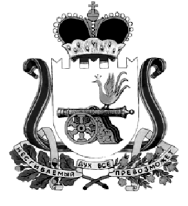 АДМИНИСТРАЦИЯ МУНИЦИПАЛЬНОГО ОБРАЗОВАНИЯ«КАРДЫМОВСКИЙ РАЙОН» СМОЛЕНСКОЙ ОБЛАСТИ П О С Т А Н О В Л Е Н И Еот __.__.2021 № _______  Руководствуясь Федеральным законом от 06.10.2003 № 131-ФЗ «Об общих принципах организации местного самоуправления в Российской Федерации», в соответствии с ч.1 ст.26 Федерального закона от 14.11.2002 N 161-ФЗ «О государственных и муниципальных унитарных предприятиях», Уставом муниципального образования «Кардымовский район» Смоленской области,  с п.8.1 раздела  8  Устава муниципального унитарного предприятия «ТеплоЭнергоРесурс» Кардымовского района, с целью приведения Устава муниципального унитарного предприятия «ТеплоЭнергоРесурс» Кардымовского района в соответствие с действующим законодательством Администрация муниципального образования «Кардымовский район» Смоленской областипостановляет:1. Внести в Устав муниципального унитарного предприятия «ТеплоЭнергоРесурс» Кардымовского района (далее - Устав), утвержденный постановлением Администрации муниципального образования «Кардымовский район» Смоленской области от 03.08.2016 № 00429, следующие изменения:1.1.  В разделе 5 пункта 5.4. подпункт 3 изложить в следующей редакции:«3) бухгалтерская (финансовая) отчетность унитарного предприятия в случаях, определенных собственником имущества унитарного предприятия, подлежит обязательной ежегодной аудиторской проверке независимым аудитором;».2. Муниципальному унитарному предприятию «ТеплоЭнергоРесурс» Кардымовского района осуществить мероприятия, связанные с государственной регистрацией изменений в Устав муниципального унитарного предприятия «ТеплоЭнергоРесурс» Кардымовского района, в соответствии с действующим законодательством.3.  Опубликовать настоящее постановление в районной газете «Знамя труда»  -Кардымово и разместить на официальном сайте Администрации муниципального образования «Кардымовский район» Смоленской области.4.  Контроль исполнения настоящего постановления возложить на заместителя Главы муниципального образования «Кардымовский район» Смоленской области (Д.В.Тарасов).О внесении изменений в Устав муниципального унитарного предприятия «ТеплоЭнергоРесурс» Кардымовского района Глава муниципального образования  «Кардымовский район» Смоленской областиП.П. Никитенков